Employment Application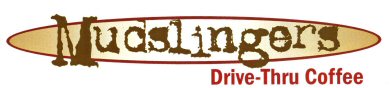 We are an equal opportunity employer.Position Applied For:  ______Barista______       Date of Application:  ________________Name:__________________________________________________________________________		Last				First				MiddleAddress:  ________________________________________________________________________________		Street				City			State		ZipPhone:  ___________________ Mobile:  _____________________ Soc. Sec. No.:  _____________Date available to start:  ________________ Days Available to work: ________________________Type of employment desired:  _____	 Full-Time	_____	Part-Time	_____	TemporaryHave you been convicted of a crime in the past?  	_____Yes		_____NoIf yes, please explain: ________________________________________________________________________________Have you been employed here before?  			_____Yes		_____NoAre you legally eligible for employment in this country? 	_____Yes		_____NoIf you are under 18, do you have a work permit?		_____Yes		_____NoWhy are you interested in being a barista?Do you have any experience working in customer service? Please explain.Work ExperienceSignature:  ________________________________	Date:  ______________________*please submit this completed application to mudslingershsv@gmail.com along with an optional resume FROMTOEMPLOYERPHONEJOB TITLEJOB TITLEADDRESSADDRESSIMMEDIATE SUPERVISOR AND TITLEIMMEDIATE SUPERVISOR AND TITLENATURE OF WORK AND RESPONSIBILITIESNATURE OF WORK AND RESPONSIBILITIESREASON FOR LEAVINGREASON FOR LEAVINGHOURLY RATEHOURLY RATEFROMTOEMPLOYERPHONEJOB TITLEJOB TITLEADDRESSADDRESSIMMEDIATE SUPERVISOR AND TITLEIMMEDIATE SUPERVISOR AND TITLENATURE OF WORK AND RESPONSIBILITIESNATURE OF WORK AND RESPONSIBILITIESREASON FOR LEAVINGREASON FOR LEAVINGHOURLY RATEHOURLY RATE